التمرين الأول: احسب المجاميع الآتية**احسب الأطوال  AB ؛ BD ؛OD  حيث  (13٫5– ) A؛ (1+) B؛ (22+) D؛ (0)Oالتمرين الثاني : في الشكل الموالي (XY) ̸̸ ̸ (ZT)  Belhocine : https://prof27math.weebly.com/](3- ) + (8+)  [– ](3- ) + (5-) A= [A=……………………………A=……………………………A=……………………………A=………………… (7– ) + (5+) – (4٫5– ) – (1٫5+) B= B=………………………………B=……………………………B=……………………………B=……………………………*  رتب تنازليا الأعداد النسبية الآتية 4.5 –  ؛  4.45 –  ؛ 6.83 + ؛  6.825+     …………………………………………………………………حساب ABحساب BDحساب OD………………………………………………………………………………………………………………………………………………………………………………………………………………………………………………………………………………………………………………………………………………………………………1)اكمل ما يليالزاويتان  XÂN  وTB̂M   هما زاويتان…………………………الزاويتان  XÂM  وTB̂N   هما زاويتان…………………………الزاويتان  XÂM  وZB̂M   هما زاويتان…………………………الزاويتان  MB̂T  وZB̂N   هما زاويتان…………………………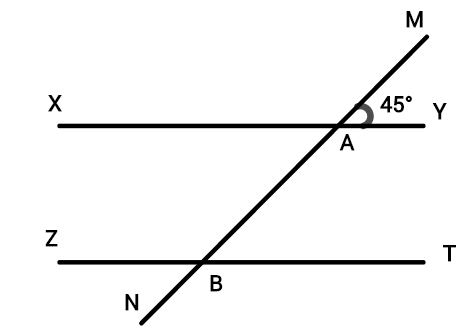 الزاويتان  XÂM  و MÂY   هما زاويتان…………………………احسب قيس الزوايا   XÂN  ؛ MB̂T   ؛ NB̂T  مع التعليل                                                                         -